ПРОФЕСИОНАЛНА ГИМНАЗИЯ ПО ХРАНИТЕЛНИ ТЕХНОЛОГИИ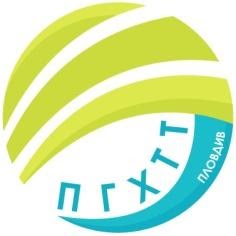  ИТЕХНИКА – ГР. ПЛОВДИВe- mail: pghtt_plov@pghtt.net, http://pghtt.net/гр. Пловдив 4003, бул. „Васил Априлов” № 156, Директор: 032/95-28-38, Секретар: 032/95-50-18

Процедураза условията и реда за отпускане на стипендии през 2023/2024 учебна година на учениците от ПГХТТ- Пловдив в дневна форма на обучение след завършено основно образованиеЗА УЧЕНИЦИТЕ, КАНДИДАТСТВАЩИ ЗА  СТИПЕНДИИ !ОБЩИ УСЛОВИЯ НА КАНДИДАТСТВАНЕ ЗА ОТПУСКАНЕ НА СТИПЕНДИИСЪГЛАСНО ПМС №328 ОТ 21.12.2017 г. , последни промени съгласно ПМС №20 от 01.02.2019 г.   и заповед № РД – 06-32/20.09.2023г.  на Директора на ПГХТТ – Пловдив за определяне на комисия по стипендиитеІ. Критерии за допускане   до класиране на ученици за месечни стипендии:При условията и по реда на постановлението се отпускат стипендии на ученици в дневна, индивидуална, комбинирана форма на обучение , дневна форма на обучение в електронна среда и при обучение чрез работа (дуална система на обучение) след завършено основно образование които са:Български граждани и граждани на държава-членка на Европейския съюз или на държава–страна по Споразумението за Европейското икономическо пространство, или на Конфедерация Швейцария - ученици в държавните, общинските и частните училища;2. Чужденци - ученици в държавните, общинските и частните училища:а) с разрешено постоянно пребиваване в страната;б) получили право на дългосрочно или продължително пребиваване в страната;в) приети въз основа на международен договор или акт на Министерския съвет;г) търсещи или получили международна закрила в страната.Месечните стипендии са /съгласно чл. 4, ал. 1, т.1, т.2, т.3, т.4, т.5 и т.6 от ПМС №20 от01.02.2019 г. / : 1. постигнати образователни резултати2. подпомагане на достъпа до образование и предотвратяване на отпадането3. подпомагане на ученици с трайни увреждания4. ученици без родители. В училището  се отпускат и месечни стипендии за ученици само с един родител, когато другият е неизвестен или съществуващ, но не вписан в акта за раждане на ученика и не го е припознал като свое дете5. ученици, които се обучават в дуална система на обучение в класовете от първи гимназиален етап.6. ученици, които са приети за обучение в VІІІ клас по защитени от държавата специалности от професии или специалности от професии, по които е налице очакван недостиг от специалисти на пазара на труда, и се обучават по тези специалности през учебната година.ВАЖНО!         За всички видове стипендии, независимо с класиране или без, е необходимо да се представи  документ за банкова сметка /карта/ на името на стипендианта.                Банковата сметка се предоставя само веднъж при  първоначално подаване надокументи за стипендия.Сметката на ученика трябва да е валидна за целия период на обучение в гимназията.               Изключения се допускат САМО за ненавършилите 14 години ученици.ІІ. Необходими документи  и критерии за участие в класиране: 	При първоначално кандидатстване се представя документ за банкова сметка /карта/ на името на стипендианта. Изключения се допускат САМО за ненавършилите 14 години ученици.1. МЕСЕЧНА СТИПЕНДИЯ ЗА ПОСТИГНАТИ ОБРАЗОВАТЕЛНИ                       РЕЗУЛТАТИ,1.1.НЕОБХОДИМИ ДОКУМЕНТИЗаявление- декларация по образец,  заверена от класен ръководител с успеха на кандидата                       1.2.  ИЗИСКВАНИЯ:Отличен успех от предходен срок/година (от отличен 5,50 до отличен 6,00)При месечните стипендии за учениците от ІХ, Х,   ХІ и ХІІ клас се взема средният успех от предходният срок/година.За учениците от VІІІ клас при класиране за стипендия за първи учебен срок средният успех  се сформира от задължителните учебни часове от свидетелството за завършено основно образование от учебните предмети изучавани  в  VІІ клас.Кандидатът трябва да бъде вписан в списъка за стипендии на класа, който е входиран в деловодството на гимназията до определения срок .Стипендиите не се изплащат на ученици, допуснали над пет отсъствия по неуважителни причини през месеца, за който се полага стипендията2.МЕСЕЧНА СТИПЕНДИЯ ЗА ПОДПОМАГАНЕ ДОСТЪПА ДО    ОБРАЗОВАНИЕТО И ПРЕДОТВРАТЯВАНЕ НА ОТПАДАНЕТО :2.1. НЕОБХОДИМИ ДОКУМЕНТИЗаявление- декларация по образец, заверена от класен ръководител с вписани данни за семейството или домакинството на кандидата, успех от обучението през предходната учебна година при кандидатстване за първи срок или успеха от първи срок при кандидатстване за втори срок.Ксерокопия/или оригинали/ на документи, удостоверяващи доходите на семейството на ученика, кандидатстващ за месечна стипендия:Служебни бележки за доходите на родителите за предходните 6 месеца. /  От  месец февруари  до юли /вкл./ за І срок.  От  месец август до януари /вкл./ за ІІ срок. Служебна бележка за брат или сестра на кандидата, ако учат за придобиване на средно образование до 20 годишна възраст.Служебна бележка за получени детски добавки, обезщетения от Бюрото по труда и други плащания по линия на социалното подпомагане за предходните 6 месеца.Комбинирана декларация по образец на гимназията, която се предоставя на кандидатите от класният ръководител.Декларация от родители за получената от тях издръжка вкл. за липса на плащането й, при наличие на развод за предходните 6 месеца  Декларация от родители, които не получават доходи/родителите са безработни и не са регистрирани в Бюро по труда, или ако са не са  получавали обезщетение за безработица за предходните 6 месеца /по образец на гимназията/Декларация  от родители при наличие на развод относно наличие или липса на съпружеско съжителство за предходните 6 месеца. В случай че разведеният родител живее на съпружески начала с партньор в семейството на кандидата,  се представят документи и за неговите доходи за същия период от време. В противен случай в декларацията се посочва, че няма съпружеско съжителство, и това задължение  отпада.Служебна бележка за получени пенсии, ако родителите са пенсионери за предходните 6 месеца Служебна бележка от родители, които са земеделски производители, за доходите им за предходните 6 месецаКопие на Съдебно решение за развод на родителите, ако са разведени.Други документи, които удостоверяват доходите на всички членове на семейството или домакинството/роднини, живущи на един и същ адрес с кандидата, се разглеждат като едно домакинство/ или липса на доходи за предходните 6 месеца Декларация в свободен текст, от родител за обяснение на специфични обстоятелства/не изброени по-горе/, касаещи кандидатстването на ученика за стипендия.       ВАЖНО: Членове на семейството на ученика са бащата, майката, непълнолетните или  нетрудоспособните братя и сестри. В случаите на повторен брак или фактическо съпружеско съжителство на майката или бащата с лице, което не е родител, за член на семейството се  счита новият съпруг/съпруга или лицето, с което се съжителства, както и непълнолетните му деца, ако живеят с него. Когато продължават да учат за придобиване на средно образование, но не по-късно от навършване на 20-годишна възраст, за членове на семейството се считат и пълнолетните братя и сестри, както и пълнолетните деца на новия съпруг/съпруга или на лицето, с което съжителства майката или бащата на ученика, ако живеят с него.2.2. ИЗИСКВАНИЯ:Минимално допустим успех за класиране - много добър 4,50 При месечните стипендии за учениците от ІХ, Х,   ХІ и ХІІ клас се взема средният успех от предходният срок/година.За учениците от VІІІ клас при класиране за стипендия за първи учебен срок средният успех  се сформира от задължителните учебни часове от свидетелството за завършено основно образование от учебните предмети изучавани  в  VІІ класМесечен доход на член от семейството или домакинството за предходните 6 /шест/ месеца: до минималната работна заплата за страната до момента на срока за подаване.Кандидатът трябва да бъде вписан в списъка  за стипендии на класа, който е входиран в деловодството на гимназията.Стипендиите не се изплащат на ученици, допуснали над пет отсъствия по неуважителни причини през месеца, за който се полага стипендията3.  МЕСЕЧНА СТИПЕНДИЯ ЗА ПОДПОМАГАНЕ ДОСТЪПА ДО ОБРАЗОВАНИЕТО И   ПРЕДОТВРАТЯВАНЕ НА ОТПАДАНЕТО – /  Целева/:3.1. НЕОБХОДИМИ ДОКУМЕНТИЗаявление- декларация по образец, заверена от класен ръководителЗаявление от родителите, изясняващо социалното обстоятелствоДокументи, удостоверяващи наличието на социалното обстоятелство 3.2. ИЗИСКВАНИЯ:Наличие на конкретно обстоятелство, което е свързано с необходимостта от средства за покриване на конкретни разходи на ученика / транспортни карти или други, касаещи обучението му/, които да бъдат отпуснати в натура           4. МЕСЕЧНА СТИПЕНДИЯ  за ученици, които са приети за обучение в VІІІ клас по защитени от държавата специалности от професии или специалности от професии, по които е налице очакван недостиг от специалисти на пазара на труда, и се обучават  по тези специалности през учебната година/чл.4, ал.1, т.6/          4.1. НЕОБХОДИМИ ДОКУМЕНТИЗаявление- декларация по образец заверена от класен ръководител с вписан успех от обучението за предходната учебна година, при кандидатстване за първи срок или успеха от обучението от втория учебен срок при кандидатстване на втори срок4.2. ИЗИСКВАНИЯ:Минимално допустим успех за класиране – много добър 4,50 от предходен срок/година.За учениците от VІІІ клас при класиране за стипендия за първи учебен срок,  средният успех  се сформира от задължителните учебни часове от свидетелството за завършено основно образование от учебните предмети изучавани  в  VІІ класКандидата трябва да бъде вписан в списъка за стипендии на класа, който е входиран в деловодството на гимназията.Съгласно  ДВ, бр. 12 от 2019 г., в сила от 08.02.2019 г .Стипендиите по чл. 4, ал. 1, т. 5 и 6 не се изплащат на ученици, допуснали над пет отсъствия по неуважителни причини през месеца, за който се полага стипендиятаЗАБЕЛЕЖКА: (2) Ученикът може да кандидатства за повече от един вид месечна стипендия,       включително  и за  месечна   целева стипендия , но може да получи по избор въз основа на писмено заявление само една от стипендиите.(2) Учениците с право на стипендии за  подпомагане  с трайни увреждания;  за   стипендия без родители или само с един родител, за ученици в дуална форма на обучение и в защитени специалности  при класиране за стипендия за постигнати образователни резултати  имат право да получат и 50 на сто от размера и, но за периода от 15 септември до 30 юни на учебната година.Стипендията се отпуска от 15 септември. Изплаща за всеки учебен месец от учебната година. ІІІ. МЕСЕЧНИ СТИПЕНДИИ БЕЗ КЛАСИРАНЕ!Документи се подават само в началото на учебната година, през втори срок класният ръководител представя само списък с имената на стипендиантите.При първоначално кандидатстване се представя документ за банкова сметка или карта на името на стипендианта. Изключения се допускат само за ненавършили те 14 години ученици.1. ВИДОВЕ СТИПЕНДИИ1.1.За ученици без родители или с един родител – наличие на починал родител или неизвестен1.2.За подпомагане на ученици с трайни увреждания – наличие минимум 50% инвалидност1.3.За  ученици, които се обучават в дуална система на обучение в класовете от първи гимназиален етап.2. НЕОБХОДИМИ ДОКУМЕНТИЗаявление-декларация за вписване на вида стипендия, за която се кандидатства, и обстоятелството за това/предоставя се от класния ръководител/Копие от смъртния акт на родителя/ за т.1/Копие от акта за раждане на ученика /за т.1/Копие от решението на ТЕЛК за определяне на процент инвалидност на ученика. 3. ИЗИСКВАНИЯ:     Учениците придобиват правото за получаване на тези стипендии с настъпване на обстоятелството за това. Стипендията  се получава от месеца следващ месеца, в който обстоятелството е настъпило или от месеца на  представени документи, които удостоверяват този факт.Учениците приети в VІІІ клас и обучаващи се в дуална система на обучение от 01.10.2020 гСъгласно  ДВ, бр. 12 от 2019 г., в сила от 08.02.2019 г .Стипендиите по чл. 4, ал. 1, т. 5 / за дуална форма на обучение/ не се изплащат на ученици, допуснали над пет отсъствия по неуважителни причини през месеца, за който се полага стипендиятаКандидатът трябва да бъде вписан в списъка  за стипендии на класа, който е входиран в деловодството на гимназията.Кандидатът трябва да бъде вписан в списъка на кандидатите за стипендии на класа  и при кандидатстване за стипендия за втория учебен срок, но без да се прилагат  документи.Кандидатът текущо представя ТЕЛК решенията си, в случай на изтичане на тяхната валидност по време на учебната година                                         Начин на подаване: чрез класния ръководител.ЕДНОКРАТНИ СТИПЕНДИИ 	При първоначално кандидатстване се представя документ за банкова сметка /карта/ на името на стипендианта. Изключения се допускат само за ненавършили те 14 години ученици.1. Видове еднократни стипендии: 1.1. За преодоляване от ученика на еднократни социални обстоятелства, свързани с достъпа му до образование;1.2. За постигнати високи резултати от ученика в учебната дейност или в дейности в областта на науките, технологиите, изкуствата и спорта.2. НЕОБХОДИМИ ДОКУМЕНТИ:Заявление по образец, което се получава от класния ръководител Предложение от класния ръководител, в което се изяснява еднократното обстоятелство, което дава основание за отпускане на стипендията по образец.Ксерокопия на различни документи, грамоти, свидетелства и други или справки за доходи на родителите, които доказват съответно наличие на постижение или на социалното обстоятелство.        3.ИЗИСКВАНИЯ:За стипендия за постигнати високи резултати в учебната, извънкласната и извънучилищната дейност – парична: конкретно постижение на кандидата.За  стипендия за преодоляване от ученика на еднократни социални обстоятелства, свързани с достъпа му до образование – парична, целева: наличие на тези обстоятелства.Специфични ограничения и условия относно получаване на еднократна стипендияУчениците могат получават месечна стипендия и в същото време да получат и еднократна стипендия. Отпускането на еднократна стипендия за един и същ ученик може да се извърши само веднъж в рамките на един учебен срок.Еднократните стипендии се отпускат за еднократно обстоятелство, а месечните стипендии са за обстоятелства, които са налице за дълъг период от време.За отпускане на еднократни стипендии не се извършва класиране. Предложения за отпускане на еднократни стипендии се приемат през учебната година, което не е обвързано със срок за подаване на документите.Комисията по стипендиите има право да постави за обсъждане подадените предложения за еднократни стипендии за становище от Педагогическия съвет.Съгласно  ДВ, бр. 12 от 2019 г., в сила от 08.02.2019 г .Стипендиите по чл. 4, ал. 1, т. 5 и 6 не се изплащат на ученици, допуснали над пет отсъствия по неуважителни причини през месеца, за който се полага стипендията (3) Средствата за еднократни стипендии не могат да надвишават 10 на сто от средствата, определени за стипендии по бюджета на училищетоНачин на подаване на документи: чрез  класния ръководител,   входирани в деловодството на гимназията.Комисия в състав:Д. Карналова / педагогически съветник/………………                 2. В. Чалъкова /Счетоводител/………………….                 3. С. Славова / Касиер/…………………………….